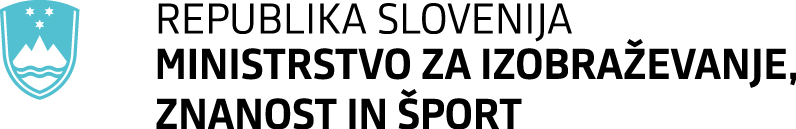 Komisija za enake možnosti na področju znanosti Ministrstvo za izobraževanje, znanost in športDatum: 31. 1. 2020Številka dokumenta: XXXPoročilo o delu Komisije za enake možnosti na področju znanosti v letu 2018Komisija za enake možnosti na področju znanosti je bila imenovana s sklepom  Ministrstva za izobraževanje, znanost in šport št. 024-28/2018/1 z dne 4. 6. 2018. V letu 2018 so bile opravljene naslednje aktivnosti:1. Redni sestanki komisije Komisija se je v letu 2018 sestala trikrat: 6. 9., 3. 10. in 12. 11. 2018.2. Jesenski posvet komisije Komisija je v mesecu znanosti, 29. 11. 2018, pripravila jesenski posvet komisije z naslovom "Je znanstvena sfera v Sloveniji vključujoča?". Posvet je potekal v prostorih MIZŠ in je imel dva sklopa: I. sklop: Kaj pomeni biti tuja znanstvenica ali znanstvenik v Sloveniji?II. sklop: Jezik kot sredstvo vključevanja.Na podlagi predstavitev in razprave v prvem sklopu je komisija pripravila dokument "Opažanja in priporočila udeležencev panela z naslovom Kako je biti tuja znanstvenica ali znanstvenik v Sloveniji?", ki ga je objavila na svoji spletni strani in poslala po elektronski pošti raziskovalnim organizacijam.3. Druge dejavnosti komisije - Komisija je v nacionalni odbor UNESCO-L'Oreal »Za ženske v znanosti» predlagala svojo članico dr. Sašo Novak.- Komisija je pripravila javno izjavo "Izjava Komisije za enake možnosti na področju znanosti o primeru vključujoče prakse - uporabe ženskega slovničnega spola v pravnih aktih Filozofske fakultete Univerze v Ljubljani".- Članica komisije, dr. Urša Opara Krašovec se je ob podpori MIZŠ udeležila srečanja združenja ENRIO, ki je potekalo od 4. do 5. 10. 2018 v Stockholmu.- Članice in člani komisije so se dne 17. 12. 2018 v prostorih MIZŠ sestali s predstavniki Nacionalnega inštituta za biologijo na temo projekta H2020: CHANGE - CHAlleNging Gender (In)Equality in science and research.- Članice in člani komisije so se v zvezi z enakimi možnostmi na področju znanosti in etičnim ravnanjem v znanosti odzivali v medijih.prof. dr. Andreja Gomboc predsednica Komisije za enake možnosti na področju znanosti